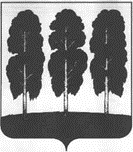 АДМИНИСТРАЦИЯ БЕРЕЗОВСКОГО РАЙОНАХАНТЫ-МАНСИЙСКОГО АВТОНОМНОГО ОКРУГА – ЮГРЫПОСТАНОВЛЕНИЕот  19.10.2022	                                                                                                  № 1416пгт. БерезовоО внесении изменений в постановление администрации Березовского района от 28.12.2021 № 1582 «О муниципальной программе «Формирование современной городской среды в городском поселении Березово» В соответствии с решением Совета депутатов городского поселения Березово от 09 сентября 2022 года № 38 «О внесении изменений в решение Совета депутатов городского поселения Берёзово от 16 декабря 2021 года № 337 «О бюджете городского поселения Берёзово на 2022 год и плановый период 2023 и 2024 годов»»:1. Внести в приложение к постановлению администрации Березовского района от 28.12.2021 № 1582 «О муниципальной программе «Формирование современной городской среды в городском поселении Березово» (далее -муниципальная программа) следующие изменения:1.1. Паспорт муниципальной программы изложить в следующей редакции согласно приложению 1 к настоящему постановлению;1.2. таблицу 1 муниципальной программы изложить в следующей редакции согласно приложению 2 к настоящему постановлению.2. Опубликовать настоящее постановление в газете «Жизнь Югры» и разместить на официальных веб-сайтах органов местного самоуправления Березовского района и городского поселения Березово.3. Настоящее постановление вступает в силу после его официального опубликования.Глава района                                                                                                     П.В. АртеевПриложение 2 к постановлению администрации Березовского районаот 19.10.2022 № 1416Приложение 1к постановлению администрации Березовского районаот 19.10.2022 № 1416Приложение 1к постановлению администрации Березовского районаот 19.10.2022 № 1416Приложение 1к постановлению администрации Березовского районаот 19.10.2022 № 1416Приложение 1к постановлению администрации Березовского районаот 19.10.2022 № 1416Приложение 1к постановлению администрации Березовского районаот 19.10.2022 № 1416Приложение 1к постановлению администрации Березовского районаот 19.10.2022 № 1416Приложение 1к постановлению администрации Березовского районаот 19.10.2022 № 1416Приложение 1к постановлению администрации Березовского районаот 19.10.2022 № 1416Приложение 1к постановлению администрации Березовского районаот 19.10.2022 № 1416Приложение 1к постановлению администрации Березовского районаот 19.10.2022 № 1416Приложение 1к постановлению администрации Березовского районаот 19.10.2022 № 1416Приложение 1к постановлению администрации Березовского районаот 19.10.2022 № 1416Приложение 1к постановлению администрации Березовского районаот 19.10.2022 № 1416Приложение 1к постановлению администрации Березовского районаот 19.10.2022 № 1416Приложение 1к постановлению администрации Березовского районаот 19.10.2022 № 1416Приложение 1к постановлению администрации Березовского районаот 19.10.2022 № 1416Приложение 1к постановлению администрации Березовского районаот 19.10.2022 № 1416Приложение 1к постановлению администрации Березовского районаот 19.10.2022 № 1416Приложение 1к постановлению администрации Березовского районаот 19.10.2022 № 1416Приложение 1к постановлению администрации Березовского районаот 19.10.2022 № 1416Приложение 1к постановлению администрации Березовского районаот 19.10.2022 № 1416Приложение 1к постановлению администрации Березовского районаот 19.10.2022 № 1416Приложение 1к постановлению администрации Березовского районаот 19.10.2022 № 1416Приложение 1к постановлению администрации Березовского районаот 19.10.2022 № 1416Приложение 1к постановлению администрации Березовского районаот 19.10.2022 № 1416Приложение 1к постановлению администрации Березовского районаот 19.10.2022 № 1416Приложение 1к постановлению администрации Березовского районаот 19.10.2022 № 1416Муниципальная программаМуниципальная программаМуниципальная программаМуниципальная программаМуниципальная программаМуниципальная программаМуниципальная программаМуниципальная программаМуниципальная программаМуниципальная программаМуниципальная программаМуниципальная программаМуниципальная программаМуниципальная программаМуниципальная программаМуниципальная программаМуниципальная программаМуниципальная программа«Формирование современной городской среды в городском поселении Березово» (далее - муниципальная программа)«Формирование современной городской среды в городском поселении Березово» (далее - муниципальная программа)«Формирование современной городской среды в городском поселении Березово» (далее - муниципальная программа)«Формирование современной городской среды в городском поселении Березово» (далее - муниципальная программа)«Формирование современной городской среды в городском поселении Березово» (далее - муниципальная программа)«Формирование современной городской среды в городском поселении Березово» (далее - муниципальная программа)«Формирование современной городской среды в городском поселении Березово» (далее - муниципальная программа)«Формирование современной городской среды в городском поселении Березово» (далее - муниципальная программа)«Формирование современной городской среды в городском поселении Березово» (далее - муниципальная программа)«Формирование современной городской среды в городском поселении Березово» (далее - муниципальная программа)«Формирование современной городской среды в городском поселении Березово» (далее - муниципальная программа)«Формирование современной городской среды в городском поселении Березово» (далее - муниципальная программа)«Формирование современной городской среды в городском поселении Березово» (далее - муниципальная программа)«Формирование современной городской среды в городском поселении Березово» (далее - муниципальная программа)«Формирование современной городской среды в городском поселении Березово» (далее - муниципальная программа)«Формирование современной городской среды в городском поселении Березово» (далее - муниципальная программа)«Формирование современной городской среды в городском поселении Березово» (далее - муниципальная программа)«Формирование современной городской среды в городском поселении Березово» (далее - муниципальная программа)Паспорт муниципальной программыПаспорт муниципальной программыПаспорт муниципальной программыПаспорт муниципальной программыПаспорт муниципальной программыПаспорт муниципальной программыПаспорт муниципальной программыПаспорт муниципальной программыПаспорт муниципальной программыПаспорт муниципальной программыПаспорт муниципальной программыПаспорт муниципальной программыПаспорт муниципальной программыПаспорт муниципальной программыПаспорт муниципальной программыПаспорт муниципальной программыПаспорт муниципальной программыПаспорт муниципальной программыНаименование муниципальной программы Наименование муниципальной программы «Формирование современной городской среды в городском поселении Березово»«Формирование современной городской среды в городском поселении Березово»«Формирование современной городской среды в городском поселении Березово»«Формирование современной городской среды в городском поселении Березово»«Формирование современной городской среды в городском поселении Березово»«Формирование современной городской среды в городском поселении Березово»Сроки реализации муниципальной программыСроки реализации муниципальной программыСроки реализации муниципальной программыСроки реализации муниципальной программы2022-2025 годы2022-2025 годы2022-2025 годы2022-2025 годы2022-2025 годы2022-2025 годыТип муниципальной программы Тип муниципальной программы Муниципальная программаМуниципальная программаМуниципальная программаМуниципальная программаМуниципальная программаМуниципальная программаМуниципальная программаМуниципальная программаМуниципальная программаМуниципальная программаМуниципальная программаМуниципальная программаМуниципальная программаМуниципальная программаМуниципальная программаМуниципальная программаКуратор муниципальной программыКуратор муниципальной программыЗаместитель главы Березовского района, в ведении которого находится управление по жилищно-коммунальному хозяйству администрации Березовского районаЗаместитель главы Березовского района, в ведении которого находится управление по жилищно-коммунальному хозяйству администрации Березовского районаЗаместитель главы Березовского района, в ведении которого находится управление по жилищно-коммунальному хозяйству администрации Березовского районаЗаместитель главы Березовского района, в ведении которого находится управление по жилищно-коммунальному хозяйству администрации Березовского районаЗаместитель главы Березовского района, в ведении которого находится управление по жилищно-коммунальному хозяйству администрации Березовского районаЗаместитель главы Березовского района, в ведении которого находится управление по жилищно-коммунальному хозяйству администрации Березовского районаЗаместитель главы Березовского района, в ведении которого находится управление по жилищно-коммунальному хозяйству администрации Березовского районаЗаместитель главы Березовского района, в ведении которого находится управление по жилищно-коммунальному хозяйству администрации Березовского районаЗаместитель главы Березовского района, в ведении которого находится управление по жилищно-коммунальному хозяйству администрации Березовского районаЗаместитель главы Березовского района, в ведении которого находится управление по жилищно-коммунальному хозяйству администрации Березовского районаЗаместитель главы Березовского района, в ведении которого находится управление по жилищно-коммунальному хозяйству администрации Березовского районаЗаместитель главы Березовского района, в ведении которого находится управление по жилищно-коммунальному хозяйству администрации Березовского районаЗаместитель главы Березовского района, в ведении которого находится управление по жилищно-коммунальному хозяйству администрации Березовского районаЗаместитель главы Березовского района, в ведении которого находится управление по жилищно-коммунальному хозяйству администрации Березовского районаЗаместитель главы Березовского района, в ведении которого находится управление по жилищно-коммунальному хозяйству администрации Березовского районаЗаместитель главы Березовского района, в ведении которого находится управление по жилищно-коммунальному хозяйству администрации Березовского районаОтветственный исполнитель муниципальной программы Ответственный исполнитель муниципальной программы  Управление по жилищно-коммунальному хозяйству администрации Березовского района Управление по жилищно-коммунальному хозяйству администрации Березовского района Управление по жилищно-коммунальному хозяйству администрации Березовского района Управление по жилищно-коммунальному хозяйству администрации Березовского района Управление по жилищно-коммунальному хозяйству администрации Березовского района Управление по жилищно-коммунальному хозяйству администрации Березовского района Управление по жилищно-коммунальному хозяйству администрации Березовского района Управление по жилищно-коммунальному хозяйству администрации Березовского района Управление по жилищно-коммунальному хозяйству администрации Березовского района Управление по жилищно-коммунальному хозяйству администрации Березовского района Управление по жилищно-коммунальному хозяйству администрации Березовского района Управление по жилищно-коммунальному хозяйству администрации Березовского района Управление по жилищно-коммунальному хозяйству администрации Березовского района Управление по жилищно-коммунальному хозяйству администрации Березовского района Управление по жилищно-коммунальному хозяйству администрации Березовского района Управление по жилищно-коммунальному хозяйству администрации Березовского районаСоисполнители муниципальной программы Соисполнители муниципальной программы 1. Отдел архитектуры и градостроительства администрации Березовского района;                                                                                                                                                    2.  Комитет по земельным ресурсам и управлению муниципальным имуществом администрации Березовского района.1. Отдел архитектуры и градостроительства администрации Березовского района;                                                                                                                                                    2.  Комитет по земельным ресурсам и управлению муниципальным имуществом администрации Березовского района.1. Отдел архитектуры и градостроительства администрации Березовского района;                                                                                                                                                    2.  Комитет по земельным ресурсам и управлению муниципальным имуществом администрации Березовского района.1. Отдел архитектуры и градостроительства администрации Березовского района;                                                                                                                                                    2.  Комитет по земельным ресурсам и управлению муниципальным имуществом администрации Березовского района.1. Отдел архитектуры и градостроительства администрации Березовского района;                                                                                                                                                    2.  Комитет по земельным ресурсам и управлению муниципальным имуществом администрации Березовского района.1. Отдел архитектуры и градостроительства администрации Березовского района;                                                                                                                                                    2.  Комитет по земельным ресурсам и управлению муниципальным имуществом администрации Березовского района.1. Отдел архитектуры и градостроительства администрации Березовского района;                                                                                                                                                    2.  Комитет по земельным ресурсам и управлению муниципальным имуществом администрации Березовского района.1. Отдел архитектуры и градостроительства администрации Березовского района;                                                                                                                                                    2.  Комитет по земельным ресурсам и управлению муниципальным имуществом администрации Березовского района.1. Отдел архитектуры и градостроительства администрации Березовского района;                                                                                                                                                    2.  Комитет по земельным ресурсам и управлению муниципальным имуществом администрации Березовского района.1. Отдел архитектуры и градостроительства администрации Березовского района;                                                                                                                                                    2.  Комитет по земельным ресурсам и управлению муниципальным имуществом администрации Березовского района.1. Отдел архитектуры и градостроительства администрации Березовского района;                                                                                                                                                    2.  Комитет по земельным ресурсам и управлению муниципальным имуществом администрации Березовского района.1. Отдел архитектуры и градостроительства администрации Березовского района;                                                                                                                                                    2.  Комитет по земельным ресурсам и управлению муниципальным имуществом администрации Березовского района.1. Отдел архитектуры и градостроительства администрации Березовского района;                                                                                                                                                    2.  Комитет по земельным ресурсам и управлению муниципальным имуществом администрации Березовского района.1. Отдел архитектуры и градостроительства администрации Березовского района;                                                                                                                                                    2.  Комитет по земельным ресурсам и управлению муниципальным имуществом администрации Березовского района.1. Отдел архитектуры и градостроительства администрации Березовского района;                                                                                                                                                    2.  Комитет по земельным ресурсам и управлению муниципальным имуществом администрации Березовского района.1. Отдел архитектуры и градостроительства администрации Березовского района;                                                                                                                                                    2.  Комитет по земельным ресурсам и управлению муниципальным имуществом администрации Березовского района.Национальная цель Национальная цель Комфортная и безопасная среда для жизниКомфортная и безопасная среда для жизниКомфортная и безопасная среда для жизниКомфортная и безопасная среда для жизниКомфортная и безопасная среда для жизниКомфортная и безопасная среда для жизниКомфортная и безопасная среда для жизниКомфортная и безопасная среда для жизниКомфортная и безопасная среда для жизниКомфортная и безопасная среда для жизниКомфортная и безопасная среда для жизниКомфортная и безопасная среда для жизниКомфортная и безопасная среда для жизниКомфортная и безопасная среда для жизниКомфортная и безопасная среда для жизниКомфортная и безопасная среда для жизниЦели муниципальной программы Цели муниципальной программы Создание комфортной городской среды на территории городского поселения БерезовоСоздание комфортной городской среды на территории городского поселения БерезовоСоздание комфортной городской среды на территории городского поселения БерезовоСоздание комфортной городской среды на территории городского поселения БерезовоСоздание комфортной городской среды на территории городского поселения БерезовоСоздание комфортной городской среды на территории городского поселения БерезовоСоздание комфортной городской среды на территории городского поселения БерезовоСоздание комфортной городской среды на территории городского поселения БерезовоСоздание комфортной городской среды на территории городского поселения БерезовоСоздание комфортной городской среды на территории городского поселения БерезовоСоздание комфортной городской среды на территории городского поселения БерезовоСоздание комфортной городской среды на территории городского поселения БерезовоСоздание комфортной городской среды на территории городского поселения БерезовоСоздание комфортной городской среды на территории городского поселения БерезовоСоздание комфортной городской среды на территории городского поселения БерезовоСоздание комфортной городской среды на территории городского поселения БерезовоЗадачи муниципальной программы Задачи муниципальной программы 1. Повышение уровня благоустройства дворовых территорий.                                                                                                                                     2. Повышение уровня благоустройства общественных территорий.1. Повышение уровня благоустройства дворовых территорий.                                                                                                                                     2. Повышение уровня благоустройства общественных территорий.1. Повышение уровня благоустройства дворовых территорий.                                                                                                                                     2. Повышение уровня благоустройства общественных территорий.1. Повышение уровня благоустройства дворовых территорий.                                                                                                                                     2. Повышение уровня благоустройства общественных территорий.1. Повышение уровня благоустройства дворовых территорий.                                                                                                                                     2. Повышение уровня благоустройства общественных территорий.1. Повышение уровня благоустройства дворовых территорий.                                                                                                                                     2. Повышение уровня благоустройства общественных территорий.1. Повышение уровня благоустройства дворовых территорий.                                                                                                                                     2. Повышение уровня благоустройства общественных территорий.1. Повышение уровня благоустройства дворовых территорий.                                                                                                                                     2. Повышение уровня благоустройства общественных территорий.1. Повышение уровня благоустройства дворовых территорий.                                                                                                                                     2. Повышение уровня благоустройства общественных территорий.1. Повышение уровня благоустройства дворовых территорий.                                                                                                                                     2. Повышение уровня благоустройства общественных территорий.1. Повышение уровня благоустройства дворовых территорий.                                                                                                                                     2. Повышение уровня благоустройства общественных территорий.1. Повышение уровня благоустройства дворовых территорий.                                                                                                                                     2. Повышение уровня благоустройства общественных территорий.1. Повышение уровня благоустройства дворовых территорий.                                                                                                                                     2. Повышение уровня благоустройства общественных территорий.1. Повышение уровня благоустройства дворовых территорий.                                                                                                                                     2. Повышение уровня благоустройства общественных территорий.1. Повышение уровня благоустройства дворовых территорий.                                                                                                                                     2. Повышение уровня благоустройства общественных территорий.1. Повышение уровня благоустройства дворовых территорий.                                                                                                                                     2. Повышение уровня благоустройства общественных территорий.Подпрограммы Подпрограммы Подпрограмма 1. "Благоустройство дворовых территорий муниципального образования городского поселения Березово"; Подпрограмма 2. "Благоустройство общественных территорий"Подпрограмма 1. "Благоустройство дворовых территорий муниципального образования городского поселения Березово"; Подпрограмма 2. "Благоустройство общественных территорий"Подпрограмма 1. "Благоустройство дворовых территорий муниципального образования городского поселения Березово"; Подпрограмма 2. "Благоустройство общественных территорий"Подпрограмма 1. "Благоустройство дворовых территорий муниципального образования городского поселения Березово"; Подпрограмма 2. "Благоустройство общественных территорий"Подпрограмма 1. "Благоустройство дворовых территорий муниципального образования городского поселения Березово"; Подпрограмма 2. "Благоустройство общественных территорий"Подпрограмма 1. "Благоустройство дворовых территорий муниципального образования городского поселения Березово"; Подпрограмма 2. "Благоустройство общественных территорий"Подпрограмма 1. "Благоустройство дворовых территорий муниципального образования городского поселения Березово"; Подпрограмма 2. "Благоустройство общественных территорий"Подпрограмма 1. "Благоустройство дворовых территорий муниципального образования городского поселения Березово"; Подпрограмма 2. "Благоустройство общественных территорий"Подпрограмма 1. "Благоустройство дворовых территорий муниципального образования городского поселения Березово"; Подпрограмма 2. "Благоустройство общественных территорий"Подпрограмма 1. "Благоустройство дворовых территорий муниципального образования городского поселения Березово"; Подпрограмма 2. "Благоустройство общественных территорий"Подпрограмма 1. "Благоустройство дворовых территорий муниципального образования городского поселения Березово"; Подпрограмма 2. "Благоустройство общественных территорий"Подпрограмма 1. "Благоустройство дворовых территорий муниципального образования городского поселения Березово"; Подпрограмма 2. "Благоустройство общественных территорий"Подпрограмма 1. "Благоустройство дворовых территорий муниципального образования городского поселения Березово"; Подпрограмма 2. "Благоустройство общественных территорий"Подпрограмма 1. "Благоустройство дворовых территорий муниципального образования городского поселения Березово"; Подпрограмма 2. "Благоустройство общественных территорий"Подпрограмма 1. "Благоустройство дворовых территорий муниципального образования городского поселения Березово"; Подпрограмма 2. "Благоустройство общественных территорий"Подпрограмма 1. "Благоустройство дворовых территорий муниципального образования городского поселения Березово"; Подпрограмма 2. "Благоустройство общественных территорий"Целевые показатели муниципальной программыЦелевые показатели муниципальной программы№ п/п№ п/пНаименование целевого показателя Наименование целевого показателя Документ основание Документ основание Значение показателя по годамЗначение показателя по годамЗначение показателя по годамЗначение показателя по годамЗначение показателя по годамЗначение показателя по годамЗначение показателя по годамЗначение показателя по годамЗначение показателя по годамЗначение показателя по годамЦелевые показатели муниципальной программыЦелевые показатели муниципальной программы№ п/п№ п/пНаименование целевого показателя Наименование целевого показателя Документ основание Документ основание Базовое значение Базовое значение 2022г.2023г.2023г.2024г.2025г.На момент окончания реализации муниципальной программыОтветственный исполнитель/соисполнитель за достижение показателя Ответственный исполнитель/соисполнитель за достижение показателя Целевые показатели муниципальной программыЦелевые показатели муниципальной программы11Количество благоустроенных дворовых территорий, единиц).Количество благоустроенных дворовых территорий, единиц).Постановление Правительства Ханты-Мансийского автономного округа - Югры от 31.10.2021 № 477-п "О государственной программе Хантй-Мансийского автономного округа - Югры "Жилищно-коммунальный комплекс и городская среда"Постановление Правительства Ханты-Мансийского автономного округа - Югры от 31.10.2021 № 477-п "О государственной программе Хантй-Мансийского автономного округа - Югры "Жилищно-коммунальный комплекс и городская среда"31311111135Управление по жилищно-коммунальному хозяйству Управление по жилищно-коммунальному хозяйству Целевые показатели муниципальной программыЦелевые показатели муниципальной программы22Количество общественных территорий, подлежащих благоустройству, единиц.Количество общественных территорий, подлежащих благоустройству, единиц.Постановление Правительства Ханты-Мансийского автономного округа - Югры от 31.10.2021 № 477-п "О государственной программе Ханты -Мансийского автономного округа - Югры "Жилищно-коммунальный комплекс и городская среда"Постановление Правительства Ханты-Мансийского автономного округа - Югры от 31.10.2021 № 477-п "О государственной программе Ханты -Мансийского автономного округа - Югры "Жилищно-коммунальный комплекс и городская среда"22000114Управление по жилищно-коммунальному хозяйству Управление по жилищно-коммунальному хозяйству Целевые показатели муниципальной программыЦелевые показатели муниципальной программы33Доля граждан принявших участие в решении вопросов развития городской среды от общего количества граждан в возрасте от 14 лет, проживающих в муниципальном образовании, на территории которого реализуются проекты по созданию комфортной городской среды, %Доля граждан принявших участие в решении вопросов развития городской среды от общего количества граждан в возрасте от 14 лет, проживающих в муниципальном образовании, на территории которого реализуются проекты по созданию комфортной городской среды, %Постановление Правительства Ханты-Мансийского автономного округа - Югры от 31.10.2021 № 477-п "О государственной программе Ханты-Мансийского автономного округа - Югры "Жилищно-коммунальный комплекс и городская среда"Постановление Правительства Ханты-Мансийского автономного округа - Югры от 31.10.2021 № 477-п "О государственной программе Ханты-Мансийского автономного округа - Югры "Жилищно-коммунальный комплекс и городская среда"1515172020303030Управление по жилищно-коммунальному хозяйству Управление по жилищно-коммунальному хозяйству Параметры финансового обеспечения муниципальной программы Параметры финансового обеспечения муниципальной программы Параметры финансового обеспечения муниципальной программы Параметры финансового обеспечения муниципальной программы Источники финансированияИсточники финансированияИсточники финансированияИсточники финансированияРасходы по годам (тыс. рублей)Расходы по годам (тыс. рублей)Расходы по годам (тыс. рублей)Расходы по годам (тыс. рублей)Расходы по годам (тыс. рублей)Расходы по годам (тыс. рублей)Расходы по годам (тыс. рублей)Расходы по годам (тыс. рублей)Расходы по годам (тыс. рублей)Расходы по годам (тыс. рублей)Расходы по годам (тыс. рублей)Расходы по годам (тыс. рублей)Параметры финансового обеспечения муниципальной программы Параметры финансового обеспечения муниципальной программы Источники финансированияИсточники финансированияИсточники финансированияИсточники финансированияВсегоВсего2022г.2022г.2023г.2023г.2023г.2024г.2025г.2025г.2025г.Параметры финансового обеспечения муниципальной программы Параметры финансового обеспечения муниципальной программы Источники финансированияИсточники финансированияИсточники финансированияИсточники финансированияВсегоВсего2022г.2022г.2023г.2023г.2023г.2024г.2025г.2025г.2025г.Параметры финансового обеспечения муниципальной программы Параметры финансового обеспечения муниципальной программы всеговсеговсеговсего26627,426627,44844,64844,6570,0570,0570,021212,80,00,00,0Параметры финансового обеспечения муниципальной программы Параметры финансового обеспечения муниципальной программы федеральный бюджетфедеральный бюджетфедеральный бюджетфедеральный бюджет7445,77445,70,00,00,00,00,07445,70,00,00,0Параметры финансового обеспечения муниципальной программы Параметры финансового обеспечения муниципальной программы бюджет автономного округабюджет автономного округабюджет автономного округабюджет автономного округа11645,811645,80,00,00,00,00,011645,80,00,00,0Параметры финансового обеспечения муниципальной программы Параметры финансового обеспечения муниципальной программы бюджет районабюджет районабюджет районабюджет района0,000,000,000,000,00,00,00,000,00,00,0Параметры финансового обеспечения муниципальной программы Параметры финансового обеспечения муниципальной программы бюджет городского поселениябюджет городского поселениябюджет городского поселениябюджет городского поселения7535,97535,94844,64844,6570,0570,0570,02121,30,00,00,0Параметры финансового обеспечения муниципальной программы Параметры финансового обеспечения муниципальной программы в том числе софинансированиев том числе софинансированиев том числе софинансированиев том числе софинансирование2121,32121,30,00,00,00,00,02121,30,00,00,0Параметры финансового обеспечения муниципальной программы Параметры финансового обеспечения муниципальной программы иные источники финансированияиные источники финансированияиные источники финансированияиные источники финансирования0,00,00,00,00,00,00,00,00,00,00,0Параметры финансового обеспечения региональных проектов  Параметры финансового обеспечения региональных проектов  Источники финансированияИсточники финансированияИсточники финансированияИсточники финансированияРасходы по годам (тыс. рублей)Расходы по годам (тыс. рублей)Расходы по годам (тыс. рублей)Расходы по годам (тыс. рублей)Расходы по годам (тыс. рублей)Расходы по годам (тыс. рублей)Расходы по годам (тыс. рублей)Расходы по годам (тыс. рублей)Расходы по годам (тыс. рублей)Расходы по годам (тыс. рублей)Расходы по годам (тыс. рублей)Параметры финансового обеспечения региональных проектов  Параметры финансового обеспечения региональных проектов  Источники финансированияИсточники финансированияИсточники финансированияИсточники финансированияВсегоВсего2022г.2022г.2023г.2023г.2023г.2024г.2025г.2025г.2025г.Параметры финансового обеспечения региональных проектов  Параметры финансового обеспечения региональных проектов  Источники финансированияИсточники финансированияИсточники финансированияИсточники финансированияВсегоВсего2022г.2022г.2023г.2023г.2023г.2024г.2025г.2025г.2025г.Параметры финансового обеспечения региональных проектов  Параметры финансового обеспечения региональных проектов  Наименование регионального проекта "Формирование комфортной городской среды" (срок реализации 01.01.2019 – 01.01.2025) Наименование регионального проекта "Формирование комфортной городской среды" (срок реализации 01.01.2019 – 01.01.2025) Наименование регионального проекта "Формирование комфортной городской среды" (срок реализации 01.01.2019 – 01.01.2025) Наименование регионального проекта "Формирование комфортной городской среды" (срок реализации 01.01.2019 – 01.01.2025) Наименование регионального проекта "Формирование комфортной городской среды" (срок реализации 01.01.2019 – 01.01.2025) Наименование регионального проекта "Формирование комфортной городской среды" (срок реализации 01.01.2019 – 01.01.2025) Наименование регионального проекта "Формирование комфортной городской среды" (срок реализации 01.01.2019 – 01.01.2025) Наименование регионального проекта "Формирование комфортной городской среды" (срок реализации 01.01.2019 – 01.01.2025) Наименование регионального проекта "Формирование комфортной городской среды" (срок реализации 01.01.2019 – 01.01.2025) Наименование регионального проекта "Формирование комфортной городской среды" (срок реализации 01.01.2019 – 01.01.2025) Наименование регионального проекта "Формирование комфортной городской среды" (срок реализации 01.01.2019 – 01.01.2025) Наименование регионального проекта "Формирование комфортной городской среды" (срок реализации 01.01.2019 – 01.01.2025) Наименование регионального проекта "Формирование комфортной городской среды" (срок реализации 01.01.2019 – 01.01.2025) Наименование регионального проекта "Формирование комфортной городской среды" (срок реализации 01.01.2019 – 01.01.2025) Наименование регионального проекта "Формирование комфортной городской среды" (срок реализации 01.01.2019 – 01.01.2025) Параметры финансового обеспечения региональных проектов  Параметры финансового обеспечения региональных проектов  всеговсеговсеговсего21212,821212,80,00,00,00,00,021212,80,00,00,0Параметры финансового обеспечения региональных проектов  Параметры финансового обеспечения региональных проектов  федеральный бюджетфедеральный бюджетфедеральный бюджетфедеральный бюджет7445,77445,70,00,00,00,00,07445,70,00,00,0Параметры финансового обеспечения региональных проектов  Параметры финансового обеспечения региональных проектов  бюджет автономного округабюджет автономного округабюджет автономного округабюджет автономного округа11645,811645,80,00,00,00,00,011645,80,00,00,0Параметры финансового обеспечения региональных проектов  Параметры финансового обеспечения региональных проектов  бюджет районабюджет районабюджет районабюджет района0,00,00,00,00,00,00,00,00,00,00,0Параметры финансового обеспечения региональных проектов  Параметры финансового обеспечения региональных проектов  бюджет городского поселениябюджет городского поселениябюджет городского поселениябюджет городского поселения2121,32121,30,00,00,00,00,02121,30,00,00,0Параметры финансового обеспечения региональных проектов  Параметры финансового обеспечения региональных проектов  в том числе софинансированиев том числе софинансированиев том числе софинансированиев том числе софинансирование2121,32121,30,00,00,00,00,02121,30,00,00,0Параметры финансового обеспечения региональных проектов  Параметры финансового обеспечения региональных проектов  иные источники финансированияиные источники финансированияиные источники финансированияиные источники финансирования0,00,00,00,00,00,00,00,00,00,00,0Объем налоговых расходов городского поселения Березово Объем налоговых расходов городского поселения Березово Объем налоговых расходов городского поселения Березово Объем налоговых расходов городского поселения Березово Объем налоговых расходов городского поселения Березово Объем налоговых расходов городского поселения Березово Расходы по годам (тыс. рублей)Расходы по годам (тыс. рублей)Расходы по годам (тыс. рублей)Расходы по годам (тыс. рублей)Расходы по годам (тыс. рублей)Расходы по годам (тыс. рублей)Расходы по годам (тыс. рублей)Расходы по годам (тыс. рублей)Расходы по годам (тыс. рублей)Расходы по годам (тыс. рублей)Расходы по годам (тыс. рублей)Объем налоговых расходов городского поселения Березово Объем налоговых расходов городского поселения Березово Объем налоговых расходов городского поселения Березово Объем налоговых расходов городского поселения Березово Объем налоговых расходов городского поселения Березово Объем налоговых расходов городского поселения Березово ВсегоВсего2022г.2022г.2023г.2023г.2023г.2024г.2025г.2025г.2025г.Объем налоговых расходов городского поселения Березово Объем налоговых расходов городского поселения Березово Объем налоговых расходов городского поселения Березово Объем налоговых расходов городского поселения Березово Объем налоговых расходов городского поселения Березово Объем налоговых расходов городского поселения Березово ВсегоВсего2022г.2022г.2023г.2023г.2023г.2024г.2025г.2025г.2025г.Объем налоговых расходов городского поселения Березово Объем налоговых расходов городского поселения Березово Объем налоговых расходов городского поселения Березово Объем налоговых расходов городского поселения Березово Объем налоговых расходов городского поселения Березово Объем налоговых расходов городского поселения Березово 0,00,00,00,00,00,00,00,00,00,00,0Таблица 1Таблица 1Таблица 1Таблица 1Распределение финансовых ресурсов муниципальной программы (по годам)Распределение финансовых ресурсов муниципальной программы (по годам)Распределение финансовых ресурсов муниципальной программы (по годам)Распределение финансовых ресурсов муниципальной программы (по годам)Распределение финансовых ресурсов муниципальной программы (по годам)Распределение финансовых ресурсов муниципальной программы (по годам)Распределение финансовых ресурсов муниципальной программы (по годам)Распределение финансовых ресурсов муниципальной программы (по годам)Распределение финансовых ресурсов муниципальной программы (по годам)Распределение финансовых ресурсов муниципальной программы (по годам)Распределение финансовых ресурсов муниципальной программы (по годам)№ структурного элемента (основного мероприятия)Структурный элемент (основное мероприятие) муниципальной программы Структурный элемент (основное мероприятие) муниципальной программы  Ответственный исполнитель/соисполнитель Источники финансированияФинансовые затраты на реализацию (тыс. рублей) Финансовые затраты на реализацию (тыс. рублей) Финансовые затраты на реализацию (тыс. рублей) Финансовые затраты на реализацию (тыс. рублей) Финансовые затраты на реализацию (тыс. рублей) Финансовые затраты на реализацию (тыс. рублей) № структурного элемента (основного мероприятия)Структурный элемент (основное мероприятие) муниципальной программы Структурный элемент (основное мероприятие) муниципальной программы  Ответственный исполнитель/соисполнитель Источники финансированиявсегов том числев том числев том числев том числе№ структурного элемента (основного мероприятия)Структурный элемент (основное мероприятие) муниципальной программы Структурный элемент (основное мероприятие) муниципальной программы  Ответственный исполнитель/соисполнитель Источники финансированиявсего2022г.2022г.2023г2023г2024г.2025г.122345667789Подпрограмма 1"Благоустройство дворовых территорий муниципального образования городского поселения Березово"Подпрограмма 1"Благоустройство дворовых территорий муниципального образования городского поселения Березово"Подпрограмма 1"Благоустройство дворовых территорий муниципального образования городского поселения Березово"Подпрограмма 1"Благоустройство дворовых территорий муниципального образования городского поселения Березово"Подпрограмма 1"Благоустройство дворовых территорий муниципального образования городского поселения Березово"Подпрограмма 1"Благоустройство дворовых территорий муниципального образования городского поселения Березово"Подпрограмма 1"Благоустройство дворовых территорий муниципального образования городского поселения Березово"Подпрограмма 1"Благоустройство дворовых территорий муниципального образования городского поселения Березово"Подпрограмма 1"Благоустройство дворовых территорий муниципального образования городского поселения Березово"Подпрограмма 1"Благоустройство дворовых территорий муниципального образования городского поселения Березово"Подпрограмма 1"Благоустройство дворовых территорий муниципального образования городского поселения Березово"1.1.Региональный проект «Формирование комфортной городской среды» (1,3)Региональный проект «Формирование комфортной городской среды» (1,3) Управление по жилищно-коммунальному хозяйству администрации Березовского районавсего0,00,00,00,00,00,00,01.1.Региональный проект «Формирование комфортной городской среды» (1,3)Региональный проект «Формирование комфортной городской среды» (1,3) Управление по жилищно-коммунальному хозяйству администрации Березовского районафедеральный бюджет0,00,00,00,00,00,00,01.1.Региональный проект «Формирование комфортной городской среды» (1,3)Региональный проект «Формирование комфортной городской среды» (1,3) Управление по жилищно-коммунальному хозяйству администрации Березовского районабюджет автономного округа0,00,00,00,00,00,00,01.1.Региональный проект «Формирование комфортной городской среды» (1,3)Региональный проект «Формирование комфортной городской среды» (1,3) Управление по жилищно-коммунальному хозяйству администрации Березовского районабюджет района0,00,00,00,00,00,00,01.1.Региональный проект «Формирование комфортной городской среды» (1,3)Региональный проект «Формирование комфортной городской среды» (1,3) Управление по жилищно-коммунальному хозяйству администрации Березовского районабюджет городского поселения0,00,00,00,00,00,00,01.1.Региональный проект «Формирование комфортной городской среды» (1,3)Региональный проект «Формирование комфортной городской среды» (1,3) Управление по жилищно-коммунальному хозяйству администрации Березовского районав том числе софинансирование 0,00,00,00,00,00,00,01.1.Региональный проект «Формирование комфортной городской среды» (1,3)Региональный проект «Формирование комфортной городской среды» (1,3) Управление по жилищно-коммунальному хозяйству администрации Березовского районаиные источники финансирования0,00,00,00,00,00,00,01.2.Основное мероприятие "Благоустройство дворовых территорий муниципального образования городского поселения Березово" (1)Основное мероприятие "Благоустройство дворовых территорий муниципального образования городского поселения Березово" (1) Управление по жилищно-коммунальному хозяйству администрации Березовского районавсего603,0603,0603,00,00,00,00,01.2.Основное мероприятие "Благоустройство дворовых территорий муниципального образования городского поселения Березово" (1)Основное мероприятие "Благоустройство дворовых территорий муниципального образования городского поселения Березово" (1) Управление по жилищно-коммунальному хозяйству администрации Березовского районафедеральный бюджет0,00,00,00,00,00,00,01.2.Основное мероприятие "Благоустройство дворовых территорий муниципального образования городского поселения Березово" (1)Основное мероприятие "Благоустройство дворовых территорий муниципального образования городского поселения Березово" (1) Управление по жилищно-коммунальному хозяйству администрации Березовского районабюджет автономного округа0,00,00,00,00,00,00,01.2.Основное мероприятие "Благоустройство дворовых территорий муниципального образования городского поселения Березово" (1)Основное мероприятие "Благоустройство дворовых территорий муниципального образования городского поселения Березово" (1) Управление по жилищно-коммунальному хозяйству администрации Березовского районабюджет района0,00,00,00,00,00,00,01.2.Основное мероприятие "Благоустройство дворовых территорий муниципального образования городского поселения Березово" (1)Основное мероприятие "Благоустройство дворовых территорий муниципального образования городского поселения Березово" (1) Управление по жилищно-коммунальному хозяйству администрации Березовского районабюджет городского поселения603,0603,0603,00,00,00,00,01.2.Основное мероприятие "Благоустройство дворовых территорий муниципального образования городского поселения Березово" (1)Основное мероприятие "Благоустройство дворовых территорий муниципального образования городского поселения Березово" (1) Управление по жилищно-коммунальному хозяйству администрации Березовского районав том числе софинансирование 0,00,00,00,00,00,00,01.2.Основное мероприятие "Благоустройство дворовых территорий муниципального образования городского поселения Березово" (1)Основное мероприятие "Благоустройство дворовых территорий муниципального образования городского поселения Березово" (1) Управление по жилищно-коммунальному хозяйству администрации Березовского районаиные источники финансирования0,00,00,00,00,00,00,0Итого по подпрограмме 1Итого по подпрограмме 1всего603,0603,0603,00,00,00,00,0Итого по подпрограмме 1Итого по подпрограмме 1федеральный бюджет0,00,00,00,00,00,00,0Итого по подпрограмме 1Итого по подпрограмме 1бюджет автономного округа0,00,00,00,00,00,00,0Итого по подпрограмме 1Итого по подпрограмме 1бюджет района0,00,00,00,00,00,00,0Итого по подпрограмме 1Итого по подпрограмме 1бюджет городского поселения603,0603,0603,00,00,00,00,0Итого по подпрограмме 1Итого по подпрограмме 1в том числе софинансирование 0,00,00,00,00,00,00,0Итого по подпрограмме 1Итого по подпрограмме 1иные источники финансирования0,00,00,00,00,00,00,0Подпрограмма 2 "Благоустройство общественных территорий"Подпрограмма 2 "Благоустройство общественных территорий"Подпрограмма 2 "Благоустройство общественных территорий"Подпрограмма 2 "Благоустройство общественных территорий"Подпрограмма 2 "Благоустройство общественных территорий"Подпрограмма 2 "Благоустройство общественных территорий"Подпрограмма 2 "Благоустройство общественных территорий"Подпрограмма 2 "Благоустройство общественных территорий"Подпрограмма 2 "Благоустройство общественных территорий"Подпрограмма 2 "Благоустройство общественных территорий"Подпрограмма 2 "Благоустройство общественных территорий"2.1Региональный проект «Формирование комфортной городской среды» (2,3)Региональный проект «Формирование комфортной городской среды» (2,3) Управление по жилищно-коммунальному хозяйству администрации Березовского районавсего21 212,80  0,0  0,0  0,0  0,0  21 212,8  0,0  2.1Региональный проект «Формирование комфортной городской среды» (2,3)Региональный проект «Формирование комфортной городской среды» (2,3) Управление по жилищно-коммунальному хозяйству администрации Березовского районафедеральный бюджет7 445,70  0,0  0,0  0,0  0,0  7 445,7  0,0  2.1Региональный проект «Формирование комфортной городской среды» (2,3)Региональный проект «Формирование комфортной городской среды» (2,3) Управление по жилищно-коммунальному хозяйству администрации Березовского районабюджет автономного округа11 645,80  0,0  0,0  0,0  0,0  11 645,8  0,0  2.1Региональный проект «Формирование комфортной городской среды» (2,3)Региональный проект «Формирование комфортной городской среды» (2,3) Управление по жилищно-коммунальному хозяйству администрации Березовского районабюджет района0,0  0,0  0,0  0,0  0,0  0,0  0,0  2.1Региональный проект «Формирование комфортной городской среды» (2,3)Региональный проект «Формирование комфортной городской среды» (2,3) Управление по жилищно-коммунальному хозяйству администрации Березовского районабюджет городского поселения2 121,3  0,0  0,0  0,0  0,0  2 121,30  0,0  2.1Региональный проект «Формирование комфортной городской среды» (2,3)Региональный проект «Формирование комфортной городской среды» (2,3) Управление по жилищно-коммунальному хозяйству администрации Березовского районав том числе софинансирование2 121,3  0,0  0,0  0,0  0,0  2 121,30  0,0  2.1Региональный проект «Формирование комфортной городской среды» (2,3)Региональный проект «Формирование комфортной городской среды» (2,3) Управление по жилищно-коммунальному хозяйству администрации Березовского районаиные источники финансирования0,0  0,0  0,0  0,0  0,0  0,0  0,0  2.2Основное мероприятие «Благоустройство общественных территорий"(2)Основное мероприятие «Благоустройство общественных территорий"(2) Управление по жилищно-коммунальному хозяйству администрации Березовского районавсего4811,64241,64241,6570,0  570,0  0,0  0,02.2Основное мероприятие «Благоустройство общественных территорий"(2)Основное мероприятие «Благоустройство общественных территорий"(2) Управление по жилищно-коммунальному хозяйству администрации Березовского районафедеральный бюджет00,00,00,0  0,0  0,0  0,02.2Основное мероприятие «Благоустройство общественных территорий"(2)Основное мероприятие «Благоустройство общественных территорий"(2) Управление по жилищно-коммунальному хозяйству администрации Березовского районабюджет автономного округа00,00,00,0  0,0  0,0  0,02.2Основное мероприятие «Благоустройство общественных территорий"(2)Основное мероприятие «Благоустройство общественных территорий"(2) Управление по жилищно-коммунальному хозяйству администрации Березовского районабюджет района0,00,00,00,0  0,0  0,0  0,02.2Основное мероприятие «Благоустройство общественных территорий"(2)Основное мероприятие «Благоустройство общественных территорий"(2) Управление по жилищно-коммунальному хозяйству администрации Березовского районабюджет городского поселения4811,64241,64241,6570,0  570,0  0,00  0,02.2Основное мероприятие «Благоустройство общественных территорий"(2)Основное мероприятие «Благоустройство общественных территорий"(2) Управление по жилищно-коммунальному хозяйству администрации Березовского районав том числе софинансирование00,00,00,0  0,0  0,00  0,02.2Основное мероприятие «Благоустройство общественных территорий"(2)Основное мероприятие «Благоустройство общественных территорий"(2) Управление по жилищно-коммунальному хозяйству администрации Березовского районаиные источники финансирования0,00,00,00,0  0,0  0,0  0,0Итого по подпрограмме 2Итого по подпрограмме 2всего26024,44241,64241,6570,0570,021212,80,0Итого по подпрограмме 2Итого по подпрограмме 2федеральный бюджет7445,70,00,00,00,07445,70,0Итого по подпрограмме 2Итого по подпрограмме 2бюджет автономного округа11645,80,00,00,00,011645,80,0Итого по подпрограмме 2Итого по подпрограмме 2бюджет района0,00,00,00,00,00,00,0Итого по подпрограмме 2Итого по подпрограмме 2бюджет городского поселения6932,94241,64241,6570,0570,02121,30,0Итого по подпрограмме 2Итого по подпрограмме 2в том числе софинансирование2121,30,00,00,00,02121,30,0Итого по подпрограмме 2Итого по подпрограмме 2иные источники финансирования0,00,00,00,00,00,00,0Всего по муниципальной программеВсего по муниципальной программеВсего по муниципальной программевсего26627,44844,64844,6570,0570,021212,80,0Всего по муниципальной программеВсего по муниципальной программеВсего по муниципальной программефедеральный бюджет7445,70,00,00,00,07445,70,0Всего по муниципальной программеВсего по муниципальной программеВсего по муниципальной программебюджет автономного округа11645,80,00,00,00,011645,80,0Всего по муниципальной программеВсего по муниципальной программеВсего по муниципальной программебюджет района0,000,000,000,00,00,000,0Всего по муниципальной программеВсего по муниципальной программеВсего по муниципальной программебюджет городского поселения7535,94844,64844,6570,0570,02121,30,0Всего по муниципальной программеВсего по муниципальной программеВсего по муниципальной программев том числе софинансирование2121,30,00,00,00,02121,30,0Всего по муниципальной программеВсего по муниципальной программеВсего по муниципальной программеиные источники финансирования00,00,00,00,00,00,0В том числе:В том числе:В том числе:Проектная частьПроектная частьПроектная частьвсего21 212,80  0,0  0,0  0,0  0,0  21 212,2  0,0  Проектная частьПроектная частьПроектная частьфедеральный бюджет7 445,70  0,0  0,0  0,0  0,0  7 445,7  0,0  Проектная частьПроектная частьПроектная частьбюджет автономного округа11 645,80  0,0  0,0  0,0  0,0  11 645,8  0,0  Проектная частьПроектная частьПроектная частьбюджет района0,0  0,0  0,0  0,0  0,0  0,0  0,0  Проектная частьПроектная частьПроектная частьбюджет городского поселения2 121,3  0,0  0,0  0,0  0,0  2 121,30  0,0  Проектная частьПроектная частьПроектная частьв том числе софинансирование2 121,3  0,0  0,0  0,0  0,0  2 121,30  0,0  Проектная частьПроектная частьПроектная частьиные источники финансирования0,0  0,0  0,0  0,0  0,0  0,0  0,0  Процессная частьПроцессная частьПроцессная частьвсего5414,64844,64844,6570,0570,00,00,0Процессная частьПроцессная частьПроцессная частьфедеральный бюджет0,00,00,00,00,00,00,0Процессная частьПроцессная частьПроцессная частьбюджет автономного округа0,00,00,00,00,00,00,0Процессная частьПроцессная частьПроцессная частьбюджет района0,00,000,000,00,00,00,0Процессная частьПроцессная частьПроцессная частьбюджет городского поселения5414,64844,64844,6570,0570,00,00,0Процессная частьПроцессная частьПроцессная частьв том числе софинансирование0,00,00,00,00,00,00,0Процессная частьПроцессная частьПроцессная частьиные источники финансирования0,00,00,00,00,00,00,0В том числе:В том числе:В том числе:Прочие расходыПрочие расходыПрочие расходывсего0,00,00,00,00,00,00,0Прочие расходыПрочие расходыПрочие расходыфедеральный бюджет0,00,00,00,00,00,00,0Прочие расходыПрочие расходыПрочие расходыбюджет автономного округа0,00,00,00,00,00,00,0Прочие расходыПрочие расходыПрочие расходыбюджет района0,00,00,00,00,00,00,0Прочие расходыПрочие расходыПрочие расходыбюджет городского поселения0,00,00,00,00,00,00,0Прочие расходыПрочие расходыПрочие расходыв том числе софинансирование0,00,00,00,00,00,00,0Прочие расходыПрочие расходыПрочие расходыиные источники финансирования0,00,00,00,00,00,00,0В том числе:В том числе:В том числе:Ответственный исполнитель  "Управление по жилищно-коммунальному хозяйству администрации Березовского района"Ответственный исполнитель  "Управление по жилищно-коммунальному хозяйству администрации Березовского района"Ответственный исполнитель  "Управление по жилищно-коммунальному хозяйству администрации Березовского района"Ответственный исполнитель  "Управление по жилищно-коммунальному хозяйству администрации Березовского района"всего26627,44844,64844,6570,0570,021212,80,0Ответственный исполнитель  "Управление по жилищно-коммунальному хозяйству администрации Березовского района"Ответственный исполнитель  "Управление по жилищно-коммунальному хозяйству администрации Березовского района"Ответственный исполнитель  "Управление по жилищно-коммунальному хозяйству администрации Березовского района"Ответственный исполнитель  "Управление по жилищно-коммунальному хозяйству администрации Березовского района"федеральный бюджет7445,70,00,00,00,07445,70,0Ответственный исполнитель  "Управление по жилищно-коммунальному хозяйству администрации Березовского района"Ответственный исполнитель  "Управление по жилищно-коммунальному хозяйству администрации Березовского района"Ответственный исполнитель  "Управление по жилищно-коммунальному хозяйству администрации Березовского района"Ответственный исполнитель  "Управление по жилищно-коммунальному хозяйству администрации Березовского района"бюджет автономного округа11645,80,00,00,00,011645,80,0Ответственный исполнитель  "Управление по жилищно-коммунальному хозяйству администрации Березовского района"Ответственный исполнитель  "Управление по жилищно-коммунальному хозяйству администрации Березовского района"Ответственный исполнитель  "Управление по жилищно-коммунальному хозяйству администрации Березовского района"Ответственный исполнитель  "Управление по жилищно-коммунальному хозяйству администрации Березовского района"бюджет района0,000,000,000,00,00,000,0Ответственный исполнитель  "Управление по жилищно-коммунальному хозяйству администрации Березовского района"Ответственный исполнитель  "Управление по жилищно-коммунальному хозяйству администрации Березовского района"Ответственный исполнитель  "Управление по жилищно-коммунальному хозяйству администрации Березовского района"Ответственный исполнитель  "Управление по жилищно-коммунальному хозяйству администрации Березовского района"бюджет городского поселения7535,94844,64844,6570,0570,02121,30,0Ответственный исполнитель  "Управление по жилищно-коммунальному хозяйству администрации Березовского района"Ответственный исполнитель  "Управление по жилищно-коммунальному хозяйству администрации Березовского района"Ответственный исполнитель  "Управление по жилищно-коммунальному хозяйству администрации Березовского района"Ответственный исполнитель  "Управление по жилищно-коммунальному хозяйству администрации Березовского района"в том числе софинансирование2121,30,00,00,00,02121,30,0Ответственный исполнитель  "Управление по жилищно-коммунальному хозяйству администрации Березовского района"Ответственный исполнитель  "Управление по жилищно-коммунальному хозяйству администрации Березовского района"Ответственный исполнитель  "Управление по жилищно-коммунальному хозяйству администрации Березовского района"Ответственный исполнитель  "Управление по жилищно-коммунальному хозяйству администрации Березовского района"иные источники финансирования0,00,00,00,00,00,00,0Соисполнитель 1 Отдел архитектуры и градостроительства администрации Березовского районаСоисполнитель 1 Отдел архитектуры и градостроительства администрации Березовского районаСоисполнитель 1 Отдел архитектуры и градостроительства администрации Березовского районаСоисполнитель 1 Отдел архитектуры и градостроительства администрации Березовского районавсего0,00,00,00,00,00,00,0Соисполнитель 1 Отдел архитектуры и градостроительства администрации Березовского районаСоисполнитель 1 Отдел архитектуры и градостроительства администрации Березовского районаСоисполнитель 1 Отдел архитектуры и градостроительства администрации Березовского районаСоисполнитель 1 Отдел архитектуры и градостроительства администрации Березовского районафедеральный бюджет0,00,00,00,00,00,00,0Соисполнитель 1 Отдел архитектуры и градостроительства администрации Березовского районаСоисполнитель 1 Отдел архитектуры и градостроительства администрации Березовского районаСоисполнитель 1 Отдел архитектуры и градостроительства администрации Березовского районаСоисполнитель 1 Отдел архитектуры и градостроительства администрации Березовского районабюджет автономного округа0,00,00,00,00,00,00,0Соисполнитель 1 Отдел архитектуры и градостроительства администрации Березовского районаСоисполнитель 1 Отдел архитектуры и градостроительства администрации Березовского районаСоисполнитель 1 Отдел архитектуры и градостроительства администрации Березовского районаСоисполнитель 1 Отдел архитектуры и градостроительства администрации Березовского районабюджет района0,00,00,00,00,00,00,0Соисполнитель 1 Отдел архитектуры и градостроительства администрации Березовского районаСоисполнитель 1 Отдел архитектуры и градостроительства администрации Березовского районаСоисполнитель 1 Отдел архитектуры и градостроительства администрации Березовского районаСоисполнитель 1 Отдел архитектуры и градостроительства администрации Березовского районабюджет городского поселения0,00,00,00,00,00,00,0Соисполнитель 1 Отдел архитектуры и градостроительства администрации Березовского районаСоисполнитель 1 Отдел архитектуры и градостроительства администрации Березовского районаСоисполнитель 1 Отдел архитектуры и градостроительства администрации Березовского районаСоисполнитель 1 Отдел архитектуры и градостроительства администрации Березовского районав том числе софинансирование0,00,00,00,00,00,00,0Соисполнитель 1 Отдел архитектуры и градостроительства администрации Березовского районаСоисполнитель 1 Отдел архитектуры и градостроительства администрации Березовского районаСоисполнитель 1 Отдел архитектуры и градостроительства администрации Березовского районаСоисполнитель 1 Отдел архитектуры и градостроительства администрации Березовского районаиные источники финансирования0,00,00,00,00,00,00,0Соисполнитель 2 Комитет по земельным ресурсам и управлению муниципальным имуществом администрации Березовского района.Соисполнитель 2 Комитет по земельным ресурсам и управлению муниципальным имуществом администрации Березовского района.Соисполнитель 2 Комитет по земельным ресурсам и управлению муниципальным имуществом администрации Березовского района.Соисполнитель 2 Комитет по земельным ресурсам и управлению муниципальным имуществом администрации Березовского района.всего0,00,00,00,00,00,00,0Соисполнитель 2 Комитет по земельным ресурсам и управлению муниципальным имуществом администрации Березовского района.Соисполнитель 2 Комитет по земельным ресурсам и управлению муниципальным имуществом администрации Березовского района.Соисполнитель 2 Комитет по земельным ресурсам и управлению муниципальным имуществом администрации Березовского района.Соисполнитель 2 Комитет по земельным ресурсам и управлению муниципальным имуществом администрации Березовского района.федеральный бюджет0,00,00,00,00,00,00,0Соисполнитель 2 Комитет по земельным ресурсам и управлению муниципальным имуществом администрации Березовского района.Соисполнитель 2 Комитет по земельным ресурсам и управлению муниципальным имуществом администрации Березовского района.Соисполнитель 2 Комитет по земельным ресурсам и управлению муниципальным имуществом администрации Березовского района.Соисполнитель 2 Комитет по земельным ресурсам и управлению муниципальным имуществом администрации Березовского района.бюджет автономного округа0,00,00,00,00,00,00,0Соисполнитель 2 Комитет по земельным ресурсам и управлению муниципальным имуществом администрации Березовского района.Соисполнитель 2 Комитет по земельным ресурсам и управлению муниципальным имуществом администрации Березовского района.Соисполнитель 2 Комитет по земельным ресурсам и управлению муниципальным имуществом администрации Березовского района.Соисполнитель 2 Комитет по земельным ресурсам и управлению муниципальным имуществом администрации Березовского района.бюджет района0,00,00,00,00,00,00,0Соисполнитель 2 Комитет по земельным ресурсам и управлению муниципальным имуществом администрации Березовского района.Соисполнитель 2 Комитет по земельным ресурсам и управлению муниципальным имуществом администрации Березовского района.Соисполнитель 2 Комитет по земельным ресурсам и управлению муниципальным имуществом администрации Березовского района.Соисполнитель 2 Комитет по земельным ресурсам и управлению муниципальным имуществом администрации Березовского района.бюджет городского поселения0,00,00,00,00,00,00,0Соисполнитель 2 Комитет по земельным ресурсам и управлению муниципальным имуществом администрации Березовского района.Соисполнитель 2 Комитет по земельным ресурсам и управлению муниципальным имуществом администрации Березовского района.Соисполнитель 2 Комитет по земельным ресурсам и управлению муниципальным имуществом администрации Березовского района.Соисполнитель 2 Комитет по земельным ресурсам и управлению муниципальным имуществом администрации Березовского района.в том числе софинансирование0,00,00,00,00,00,00,0Соисполнитель 2 Комитет по земельным ресурсам и управлению муниципальным имуществом администрации Березовского района.Соисполнитель 2 Комитет по земельным ресурсам и управлению муниципальным имуществом администрации Березовского района.Соисполнитель 2 Комитет по земельным ресурсам и управлению муниципальным имуществом администрации Березовского района.Соисполнитель 2 Комитет по земельным ресурсам и управлению муниципальным имуществом администрации Березовского района.иные источники финансирования0,00,00,00,00,00,00,0